Carrot and Sweetcorn Fritters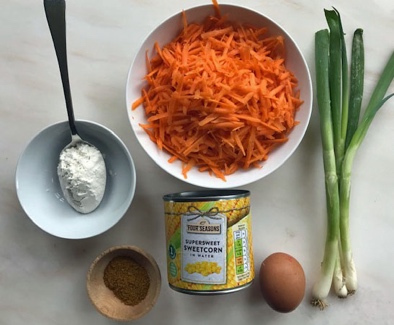 You will need:2 mugs of grated carrot1 tin of sweetcorn3 spring onions- finely chopped.2 tablespoons of flour1 egg1 teaspoon of curry powder (optional)Salt and pepper Tablespoon of oil for cookingPut the grated carrot and sweetcorn and finely chopped spring onions into a large bowl.Stir the flour, salt and pepper and curry powder (if using) into the vegetables.Crack the egg into the bowl and mix it thoroughly into the vegetables.Leave to stand for a few minutes. Heat half the oil in a frying pan over a medium heat.Make a few round fritters in the frying pan with a tablespoon.Fry for about 2 minutes on one side then flip the fritter over and fry on the other side for two minutes. The fritter should look golden brown.Add more oil to the pan and keep cooking fritters until all the mixture is finished.(Great with sausages or burgers or fish fingers)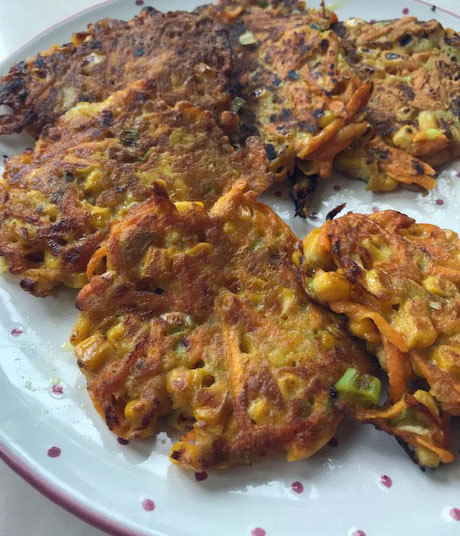 